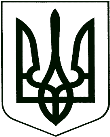 	У К Р А Ї Н А	 КОРЮКІВСЬКА МІСЬКА РАДАЧЕРНІГІВСЬКА ОБЛАСТЬР І Ш Е Н Н Я                                         Проєкт(четверта сесія восьмого скликання)25 лютого 2021 року                        м. Корюківка                                № __ - 4/VІIIПро приватизацію земельних ділянокна території Савинківськогостаростинського округу	Розглянувши заяви громадян про передачу безоплатно у власність земельних ділянок та додані матеріали, враховуючи рекомендації постійної комісії міської ради з питань житлово-комунального господарства, регулювання земельних відносин, будівництва та охорони навколишнього природного середовища, керуючись ст.ст. 12, 79-1, 116, 118, 121, 122, 186, 186-1 Земельного кодексу України, ст. 26 Закону України «Про місцеве самоврядування в Україні»,міська рада вирішила:1.Затвердити Примаченку Петру Миколайовичу проєкт землеустрою щодо відведення земельної ділянки безоплатно у власність, загальною площею 0,2710 га для ведення особистого селянського господарства в адміністративних межах Корюківської міської ради (в межах населеного пункту                                 села Савинки), Корюківського району, Чернігівської області. 1.1.Передати Примаченку Петру Миколайовичу безоплатно у власність земельну ділянку площею 0,2710 га, (кадастровий номер земельної ділянки 7422488300:01:000:0264) із земель сільськогосподарського призначення для ведення особистого селянського господарства, яка розташована в адміністративних межах Корюківської міської ради (в межах населеного пункту села Савинки), Корюківського району Чернігівської області.2.Затвердити Олійнику Олександру Володимировичу проєкт землеустрою щодо відведення земельної ділянки безоплатно у власність, загальною площею 2,0000 га для ведення особистого селянського господарства в адміністративних межах Корюківської міської ради (в межах населеного пункту села Савинки), Корюківського району, Чернігівської області. 2.1.Передати Олійнику Олександру Володимировичу безоплатно у власність земельну ділянку площею 2,0000 га, (кадастровий номер земельної ділянки 7422488300:01:000:0265) із земель сільськогосподарського призначення для ведення особистого селянського господарства, яка розташована в адміністративних межах Корюківської міської ради (в межах населеного пункту села Савинки), Корюківського району Чернігівської області.3.Право власності на земельну ділянку виникає з моменту державної реєстрації цього права та оформлюється відповідно до Закону України «Про державну реєстрацію речових прав на нерухоме майно та їх обтяжень». Земельну ділянку використовувати за цільовим призначенням, з дотриманням вимог статей 20, 91, 103 Земельного кодексу України, Закону України «Про особисте селянське господарство» та інших нормативно-правових актів.4. Контроль за виконанням даного рішення покласти на постійну комісію міської ради з питань житлово-комунального господарства, регулювання земельних відносин, будівництва та охорони навколишнього природного середовища. 	Міський голова                                                                         Р.АХМЕДОВПОГОДЖЕНО:Начальник відділу земельних ресурсів та комунального майна виконавчого апарату міської ради                                             Т.СКИБАНачальник юридичного відділу – державний реєстратор виконавчого апарату міської ради                                              І.ВАЩЕНКО